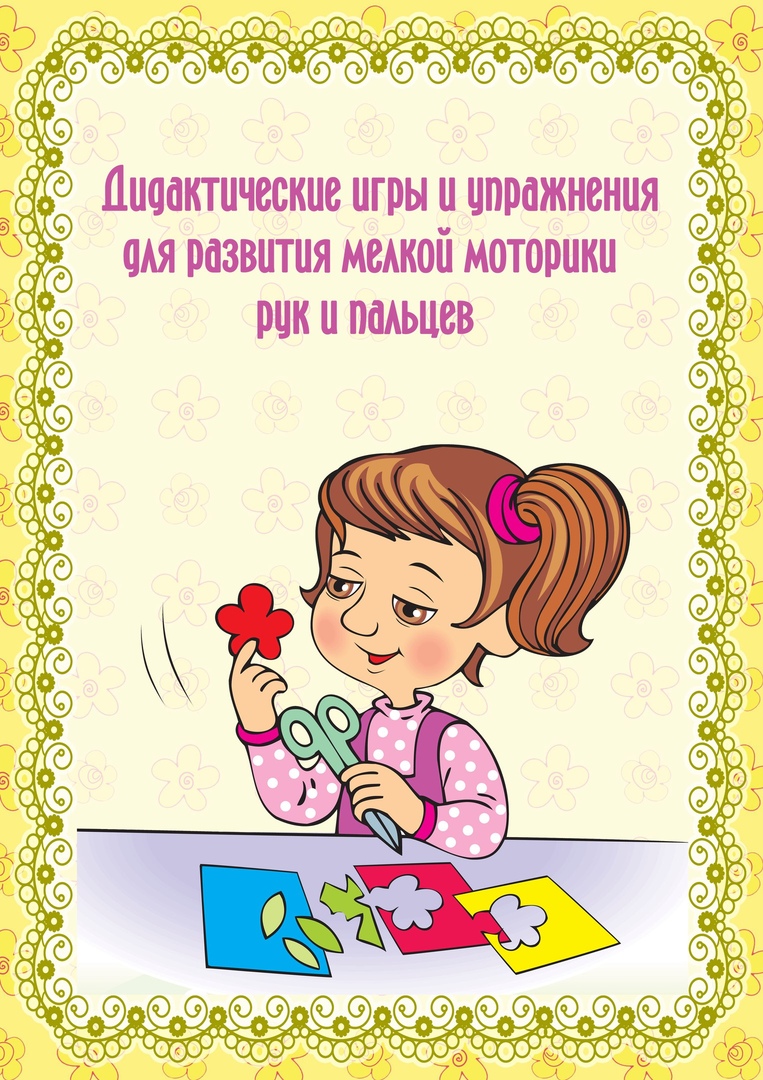 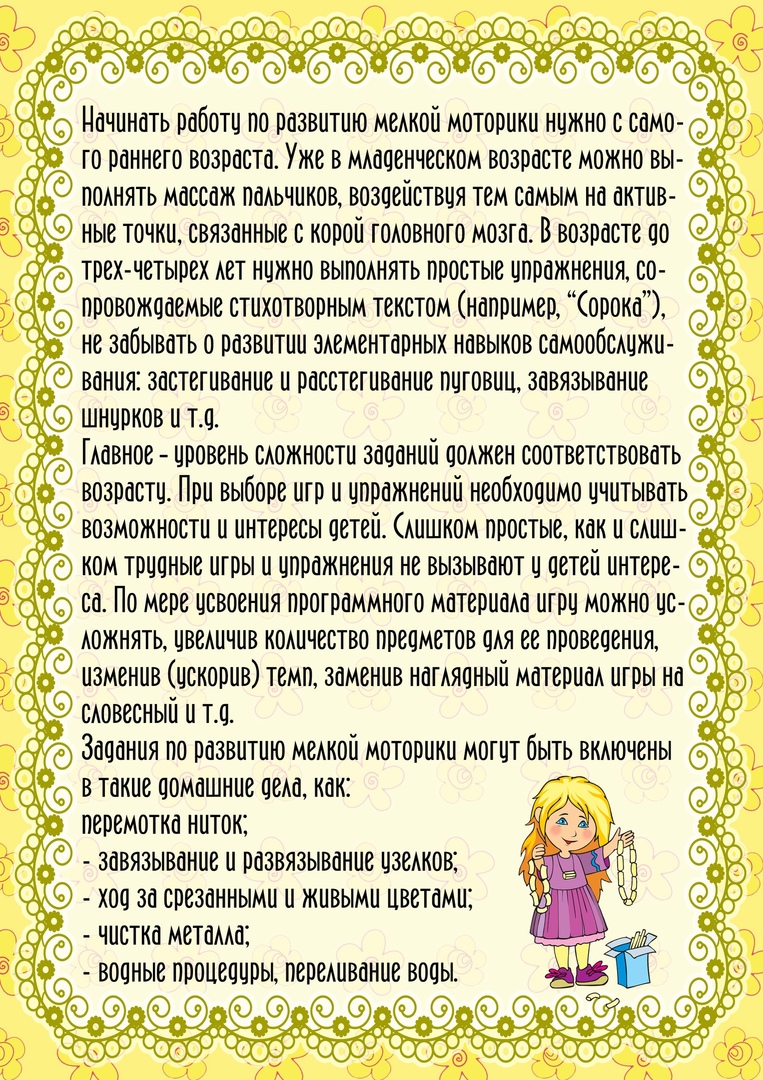 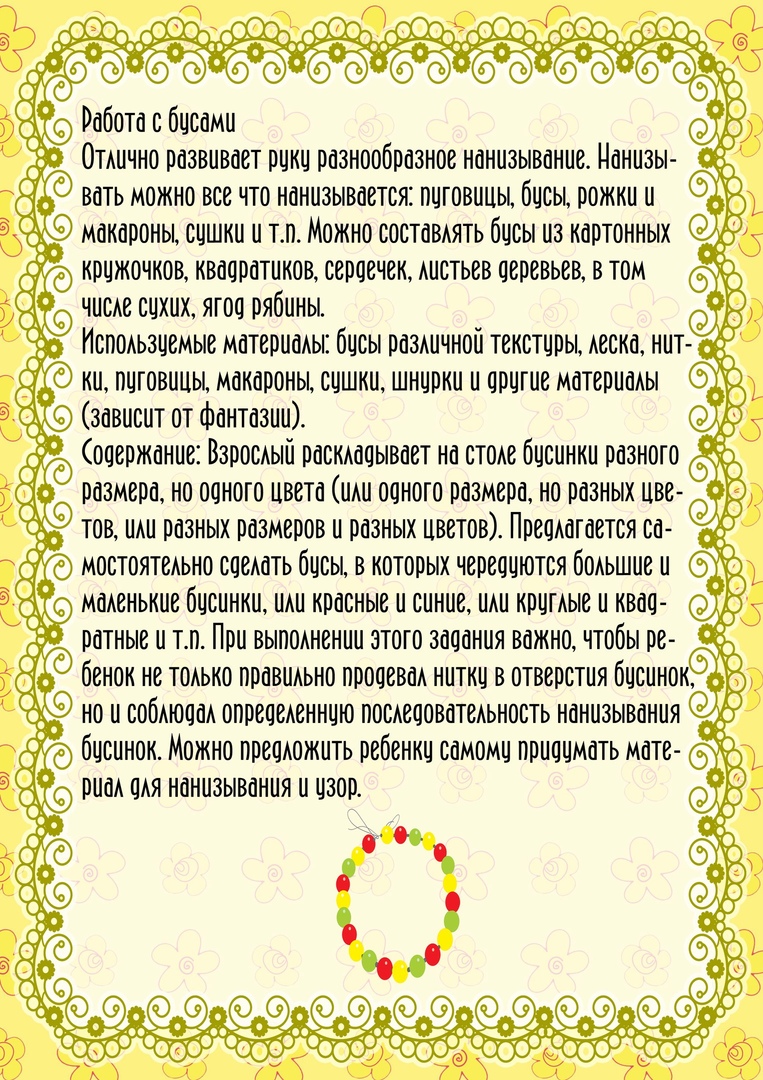 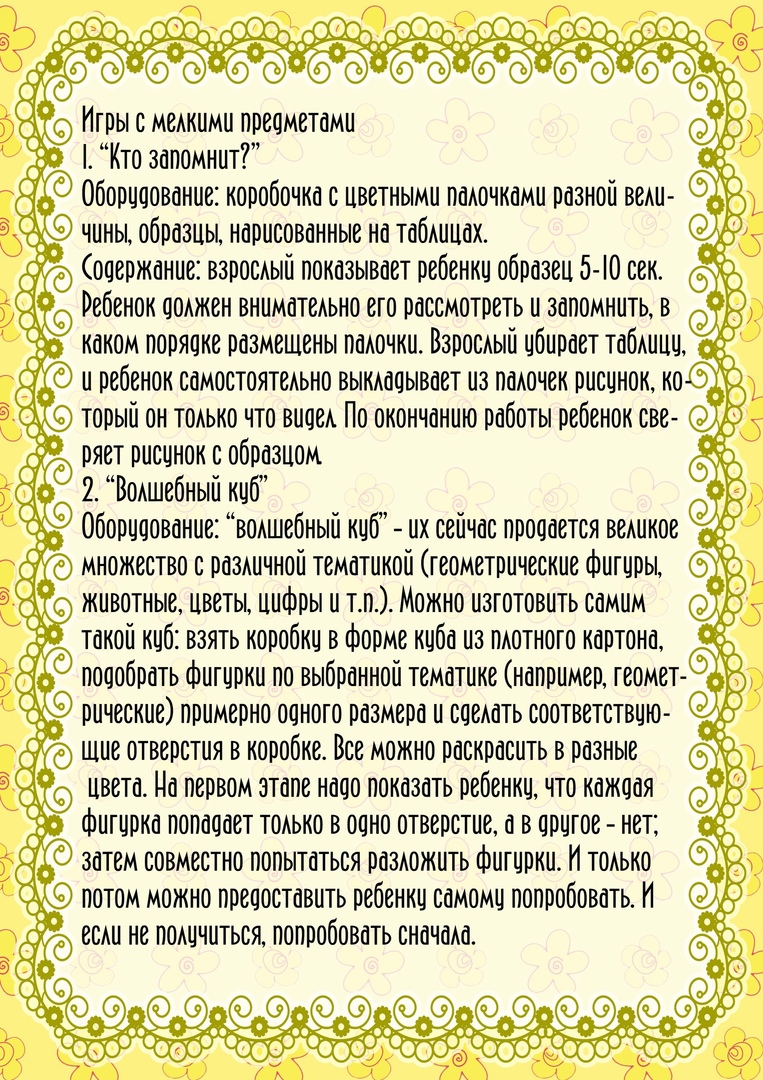 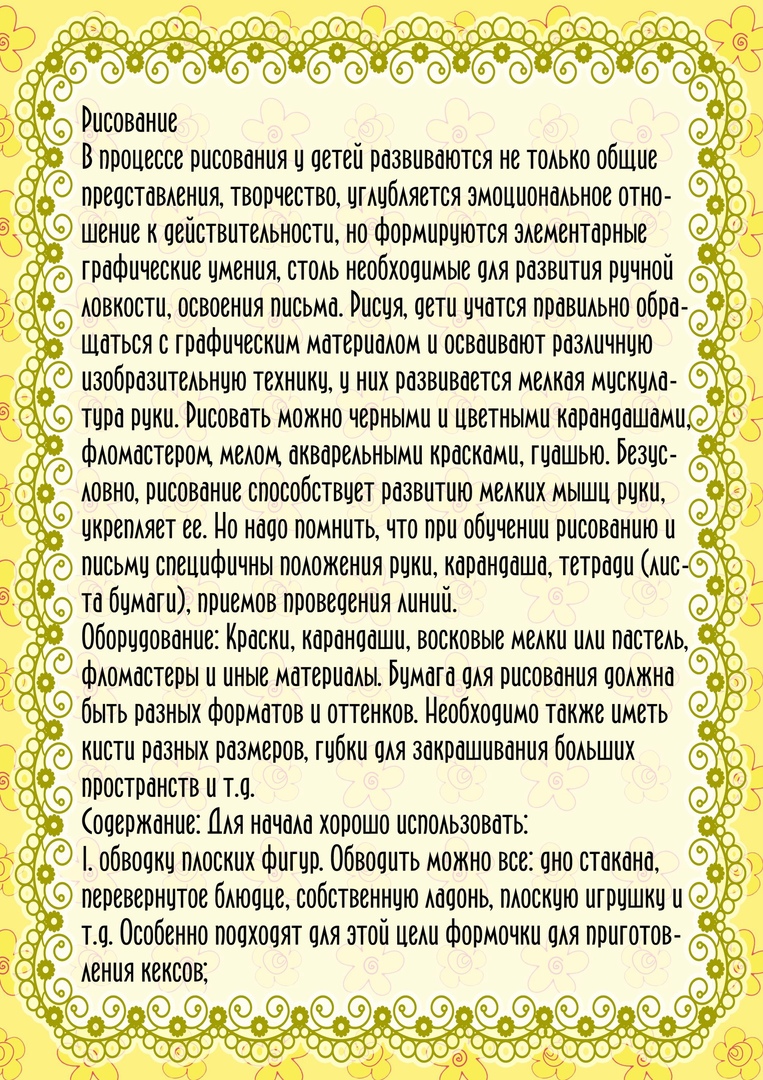 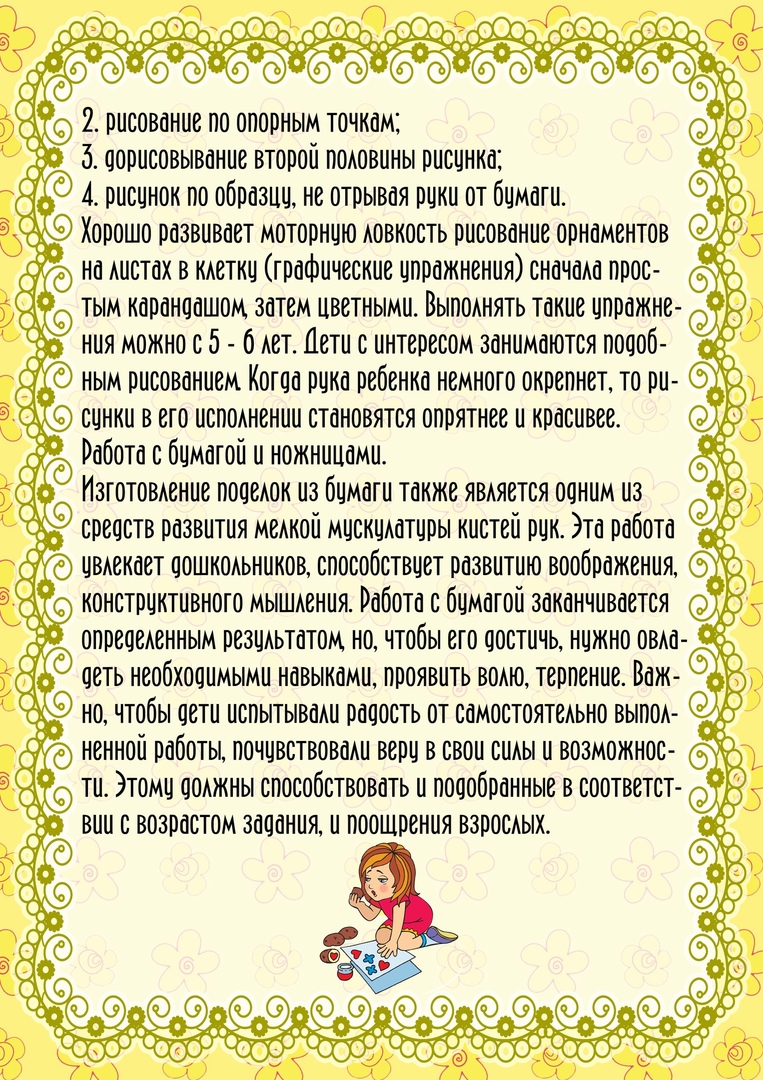 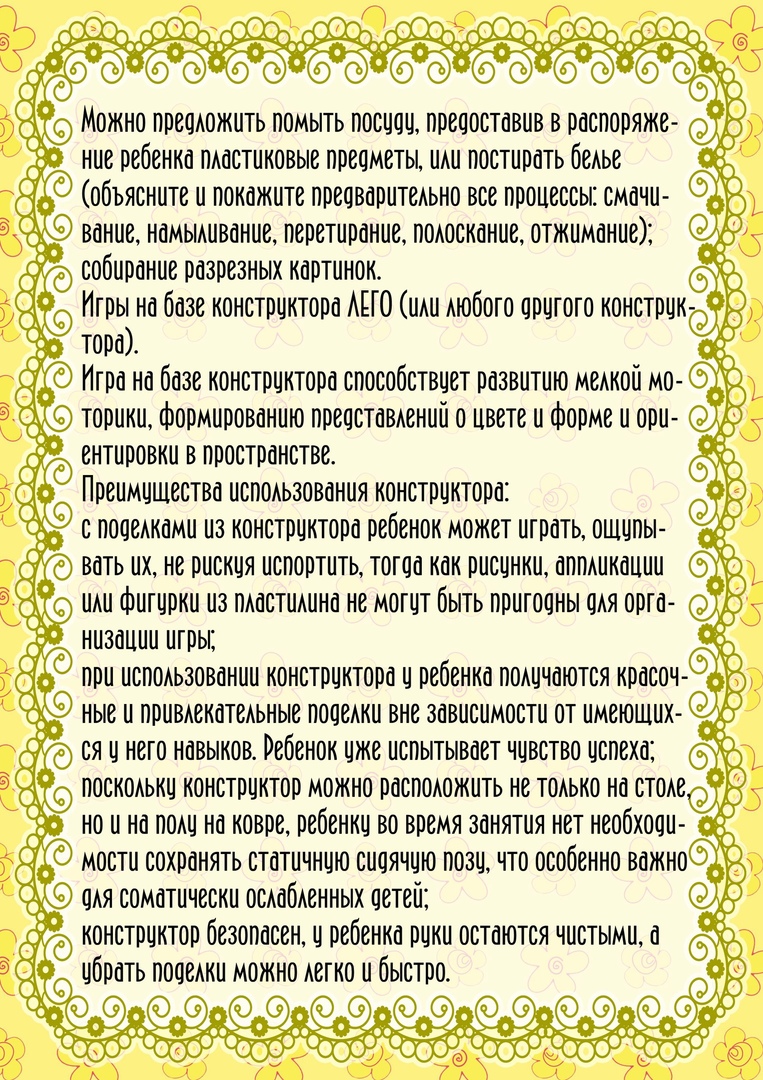 Воспитатель: Пижина Л.С. Источник: https://vk.com/vk_club_neposed